 MODELLO DI PREVENTIVO DI PITTURA						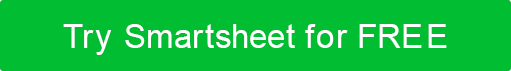 Nome dell'aziendaP A I N T I N G E S T I M A T EP A I N T I N G E S T I M A T EP A I N T I N G E S T I M A T EP A I N T I N G E S T I M A T EP A I N T I N G E S T I M A T EP A I N T I N G E S T I M A T EP A I N T I N G E S T I M A T EP A I N T I N G E S T I M A T EP A I N T I N G E S T I M A T E123 Unità dell'indirizzo dell'aziendaP A I N T I N G E S T I M A T EP A I N T I N G E S T I M A T EP A I N T I N G E S T I M A T EP A I N T I N G E S T I M A T EP A I N T I N G E S T I M A T EP A I N T I N G E S T I M A T EP A I N T I N G E S T I M A T EP A I N T I N G E S T I M A T EP A I N T I N G E S T I M A T EQuarto piano, Suite 412NOME DEL LAVOROPREVENTIVO PREPARATO DAPREVENTIVO PREPARATO DATOTALE SQ FTTOTALE SQ FTTIPO DI LAVORONUMERO STIMATONUMERO STIMATONUMERO STIMATOCittà dell'azienda, NY 11101321-654-9870DATA DEL PREVENTIVODATA DI INIZIO STIMATADATA DI INIZIO STIMATADATA DI INIZIO STIMATADATA DI INIZIO STIMATADATA DI FINE STIMATAPREVENTIVO DATA VALIDO TRAMITEPREVENTIVO DATA VALIDO TRAMITEPREVENTIVO DATA VALIDO TRAMITEemail@address.comwebaddress.com I N T E R I O RNOME CLIENTEDESCRIZIONE DEI MATERIALI INTERNIQtyCOSTOIMPORTODESCRIZIONE DEL LAVORO INTERNODESCRIZIONE DEL LAVORO INTERNOORARIOTASSOIMPORTOINDIRIZZO DI FATTURAZIONE DEL CLIENTETELEFONO CLIENTEEMAIL DEL CLIENTEMATERIALI INTERNI TOTALEMATERIALI INTERNI TOTALEMATERIALI INTERNI TOTALELAVORO INTERNO TOTALELAVORO INTERNO TOTALELAVORO INTERNO TOTALELAVORO INTERNO TOTALEINDIRIZZO DI LAVOROTOTALE INTERNOTOTALE INTERNOE X T E R I O RDESCRIZIONE MATERIALI ESTERNIQtyCOSTOIMPORTODESCRIZIONE ESTERNA DEL LAVORODESCRIZIONE ESTERNA DEL LAVOROORARIOTASSOIMPORTOCOMMENTI AGGIUNTIVIMATERIALI ESTERNI TOTALEMATERIALI ESTERNI TOTALEMATERIALI ESTERNI TOTALETOTALE MANODOPERA ESTERNATOTALE MANODOPERA ESTERNATOTALE MANODOPERA ESTERNATOTALE MANODOPERA ESTERNATOTALE ESTERNOTOTALE ESTERNOFIRMA AUTORIZZATADATTEROTOTALE STIMATOTOTALE STIMATODISCONOSCIMENTOTutti gli articoli, i modelli o le informazioni fornite da Smartsheet sul sito Web sono solo di riferimento. Mentre ci sforziamo di mantenere le informazioni aggiornate e corrette, non rilasciamo dichiarazioni o garanzie di alcun tipo, esplicite o implicite, circa la completezza, l'accuratezza, l'affidabilità, l'idoneità o la disponibilità in relazione al sito Web o alle informazioni, agli articoli, ai modelli o alla grafica correlata contenuti nel sito Web. Qualsiasi affidamento che fai su tali informazioni è quindi strettamente a tuo rischio.